MAT: Dijeljenje brojeva (udžbenik 66. i 67. str., zbirka 95. str.)Razmisli: Što znači nešto „pošteno podijeliti“?  Kako ćeš to učiniti?U 66. str.:  Riješi rubriku ZNAM. Kada dopunjavaš niz brojeva (brojiš unatrag po 2 ili 5), radiš li to dodavanjem ili oduzimanjem broja?Prouči na slici kako djeca dijele kartice i kako se to matematički zapisuje. Naučit ćeš sve o dijeljenju: broj koji dijelimo je DJELJENIK, broj kojim dijelimo je DJELITELJ, rezultat je KOLIČNIK. Uoči sličnost u nazivima brojeva u oduzimanju i dijeljenju: naziv prvog broja završava na –nik (umanjenik, djeljenik), a naziv drugog broja na –telj (umanjitelj, djelitelj). Pomoć: prati ovu lekciju otvaranjem stranice https://www.e-sfera.hr/dodatni-digitalni-sadrzaji/d4115a14-8964-40be-a0f9-b61a72d3a7a8/Prepiši u bilježnicu na novu stranicu, a zatim riješi 67. str. u udžbeniku i 95. stranicu zbirke.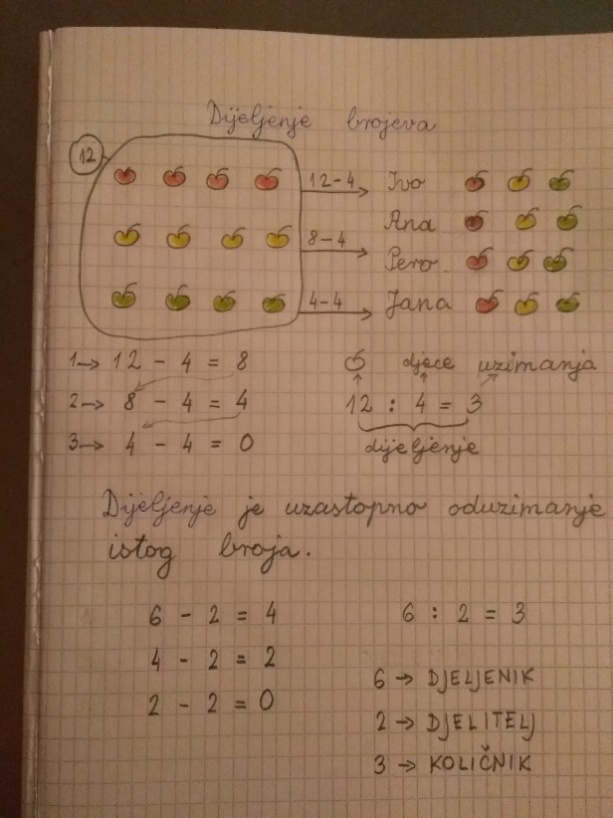 